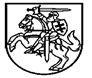 NACIONALINĖS ŠVIETIMO AGENTŪROS DIREKTORIUSĮSAKYMASDĖL Priešmokyklinio ugdymo PASIEKIMŲ KLASIFIKATORIAUS PATVIRTINIMO2023m. sausio mėn. 12 d.  Nr. VK-17VilniusVadovaudamasi 2019 m. liepos 24 d. Lietuvos Respublikos švietimo, mokslo ir sporto ministro įsakymu Nr. V-852 „Dėl Ugdymo plėtotės centro, Specialiosios pedagogikos ir psichologijos centro, Švietimo ir mokslo ministerijos Švietimo aprūpinimo centro, Nacionalinio egzaminų centro, Švietimo informacinių technologijų centro ir Nacionalinės mokyklų vertinimo agentūros reorganizavimo“ patvirtintų Nacionalinės švietimo agentūros nuostatų 14.5 papunkčiu projekto „Skaitmeninio ugdymo turinio kūrimas ir diegimas“ (Nr. 09.21-ESFA-V-726-03-0001) poreikiams įgyvendinti,tvirtinu Priešmokyklinio ugdymo pasiekimų klasifikatorių (pridedama).Direktorė                                                                                                                      Rūta KrasauskienėPATVIRTINTANacionalinės švietimo agentūros direktoriaus2023 m. sausio mėn. 12 d. d. įsakymu Nr.VK-17PRIEŠMOKYKLINIO UGDYMO PASIEKIMŲ KLASIFIKATORIUSKlasifikatoriaus reikšmės:Kodo struktūra: 1–3 simboliai nurodo ugdymo sritį (atitinka Priešmokyklinio ugdymo pasiekimų sričių klasifikatoriaus reikšmių kodus); paskutinis skaitmuo skirtas pasiekimų srities ugdymosi eiliškumui. __________________Klasifikatoriaus pavadinimas lietuvių kalbaPriešmokyklinio ugdymo pasiekimaiKlasifikatoriaus pavadinimas anglų kalbaAchievements of preschool educationKlasifikatoriaus pavadinimo abėcėlinė santrumpaKL_PROJ_11Klasifikatoriaus paskirtisSuskirstyti priešmokyklinį ugdymą į pasiekimus pagal pasiekimų sritis (pagal ŠMSM 2022 m. rugpjūčio 24 d. įsakymo Nr. V-1269 „Dėl Priešmokyklinio, pradinio, pagrindinio ir vidurinio ugdymo bendrųjų programų patvirtinimo“ 2 priedo IV skyrių. Skirtas projekto „Skaitmeninio ugdymo turinio kūrimas ir diegimas“ (Nr. 09.21-ESFA-V-726-03-0001) poreikiams įgyvendintiKlasifikatoriaus tipasLokalusKlasifikatoriaus rengėjo pavadinimasNacionalinė švietimo agentūraEil Nr.KodasPasiekimų pavadinimasAprašymasPastaba1.01A1A1Žaisdamas, spontaniškai ir tikslingai tyrinėdamas kelia klausimus apie artimiausios aplinkos gyvąją ir negyvąją gamtą, aiškinasi kai kuriuos gamtoje vykstančius pokyčius ir dėsningumus01A – gamtamokslinio tyrinėjimo pasiekimų srities pasiekimas2.01A2A2Žaisdamas, patirdamas visais pojūčiais, spontaniškai ir tikslingai tyrinėdamas gamtos objektus bei reiškinius pastebi ir savais žodžiais apibūdina ryškiausius požymius, panašumus ir skirtumus; objektus lygina, grupuoja01A – gamtamokslinio tyrinėjimo pasiekimų srities pasiekimas3.01A3A3Planuoja savo sumanyto arba aptarto tyrimo žingsnius, pasirenka priemones, gamtinę medžiagą ir atlieka paprastą tyrimą, laikydamasis jam suprantamos gyvybės saugojimo etikos01A – gamtamokslinio tyrinėjimo pasiekimų srities pasiekimas4.01A4A4Savais žodžiais apibūdina tyrimo eigą, rezultatus, samprotauja, kaip tobulintų savo tyrimą, ką kitą kartą darytų kitaip01A – gamtamokslinio tyrinėjimo pasiekimų srities pasiekimas5.01B1B1Atpažįsta artimiausioje aplinkoje dažnai girdėtas gamtamokslines sąvokas ir jas vartoja kalbėdamas01B – gamtamokslinio komunikavimo pasiekimų srities pasiekimas6.01B2B2Prieinamuose informacijos šaltiniuose atranda iliustruotą informaciją apie gamtos objektus, reiškinius, tyrimus, ją aiškinasi01B – gamtamokslinio komunikavimo pasiekimų srities pasiekimas7.01B3B3Savais žodžiais, piešiniais, vaizdinėmis priemonėmis, simboliais perteikia paprasčiausią gamtamokslinę informaciją01B – gamtamokslinio komunikavimo pasiekimų srities pasiekimas8.01B4B4Bendrose veiklose veikdamas kartu su kitais ir reflektuodamas žinojimą sieja su savo paties, bendraamžių ir naujai įgytu patyrimu bei atradimais01B – gamtamokslinio komunikavimo pasiekimų srities pasiekimas9.01C1C1Savais žodžiais pasakoja apie gamtos reikšmę žmogui, paaiškina, ko reikia, kad jis gerai jaustųsi, būtų sveikas 01C – žmogaus ir aplinkos dermės pasiekimų srities pasiekimas10.01C2C2Samprotauja apie atsakingą ir saugų elgesį gamtoje, pastebi akivaizdžius žmogaus teigiamo ir neigiamo elgesio gamtoje pavyzdžius01C – žmogaus ir aplinkos dermės pasiekimų srities pasiekimas11.01C3C3Žaisdamas, tyrinėdamas artimiausią aplinką aiškinasi, kas yra gamtos ištekliai; tausoja išteklius (užsuka čiaupą, išjungia šviesą, taupo popierių, uždaro duris ar pan.); rūšiuoja panaudotų medžiagų atliekas01C – žmogaus ir aplinkos dermės pasiekimų srities pasiekimas12.01C4C4Savais žodžiais nusako, ką veikia gamtininkas, mokslininkas, pateikia artimos aplinkos pavyzdžių, kaip išradimai palengvina žmogaus gyvenimą01C – žmogaus ir aplinkos dermės pasiekimų srities pasiekimas13.04A1A1Žaisdamas, bendraudamas, veikdamas vienas ir kartu su kitais paaiškina, kad reikia gerbti savo gimtąją kalbą, tarmę, kitas kalbas04A – klausymo, kalbos suvokimo ir kalbėjimo pasiekimų srities pasiekimas14.04A2A2Bendraudamas klausosi kito, išsako savo ir išklauso kitų nuomonę, nusako planuojamos veiklos eigą, rezultatą, reaguoja į kitų klausimus, prašymus, pastebėjimus, pasitikslina, paprašo pakartoti, jeigu ko nors nesuprato, taiko kai kurias kalbos etiketo taisykles: pasisveikina, atsisveikina, padėkoja ir kt.04A – klausymo, kalbos suvokimo ir kalbėjimo pasiekimų srities pasiekimas15.04A3A3Išklauso neilgus skaitomus ar pasakojamus tekstus, aptaria jų turinį: aiškiai nusakytus įvykius (kas vyko?), laiką (kada vyko?), vietą (kur vyko?), įvardija ir trumpai apibūdina aiškiai tekste išskirtus veikėjus, nusako aiškiai atskleistą teksto temą (apie ką?)04A – klausymo, kalbos suvokimo ir kalbėjimo pasiekimų srities pasiekimas16.04A4A4Kalba, stengdamasis atsižvelgti į kalbėjimo tikslą: papasakoja, informuoja, paaiškina, apibūdina; į situaciją: stengiasi pozityviai bendrauti, suprasti, rasti bendravimo būdą su bendraamžiu, suaugusiuoju, grupėje, viešoje vietoje, su įvairių poreikių ir gebėjimų turinčiais asmenimis (kitakalbiais, kalbos, regos, klausos ir kitokių sutrikimų turinčiais asmenimis)04A – klausymo, kalbos suvokimo ir kalbėjimo pasiekimų srities pasiekimas17.04A5A5Kalbėdamas pažįstamose situacijose laikosi temos. Siekdamas sudominti, stengiasi pasakoti emocingai, naudojasi kai kuriomis neverbalinės kalbos galimybėmis (gestais, mimika ir kt.)04A – klausymo, kalbos suvokimo ir kalbėjimo pasiekimų srities pasiekimas18.04A6A6Žaidžia kalba, gausina žodyną naujais nesudėtingais žodžiais. Dažniausiai atpažįsta (spėja) nežinomo žodžio reikšmę remdamasis kontekstu ir (ar) savo patirtimi. Kai kuriems žodžiams pateikia sinonimus ir antonimus (nevartodamas sąvokų), pradeda suprasti kai kurių dažnai girdimų žodžių perkeltinę prasmę04A – klausymo, kalbos suvokimo ir kalbėjimo pasiekimų srities pasiekimas19.04B1B1Žaisdamas įvairius kalbinius žaidimus, klausinėdamas, ieškodamas informacijos paties pasirinktuose ar pasiūlytuose šaltiniuose (knygose, internete ir kt.) tyrinėja kalbą ir ja eksperimentuoja04B – skaitymo ir rašymo pradmenų pasiekimų srities pasiekimas20.04B2B2Žaisdamas, stebėdamas, tyrinėdamas mokosi skaityti ir rašyti: skiria raides nuo kitų ženklų ir simbolių, sieja garsą su raide; atpažįsta daugumą abėcėlės raidžių, perskaito nesudėtingus pavienius žodžius, užrašus, trumpus sakinius ir kelių sakinių lengvai skaitomus ir suprantamus tekstus04B – skaitymo ir rašymo pradmenų pasiekimų srities pasiekimas21.04B3B3Žaisdamas parašo daugumą spausdintinių abėcėlės raidžių (kartais raides rašo veidrodiškai). Spausdintinėmis raidėmis parašo savo vardą, paprastesnius žodžius, bando kopijuoti aplinkoje matomus žodžius ranka ir kompiuterio klaviatūra. Bando tinkamai laikyti rašiklį04B – skaitymo ir rašymo pradmenų pasiekimų srities pasiekimas22.04B4B4Tyrinėja knygas, žurnalus, kitus spausdintus, elektroninius leidinius, jų iliustracijas, nurodo teksto skaitymo kryptį, skiria puslapio, knygos pradžią, pabaigą ir kt., saugo ir tausoja spausdintus leidinius04B – skaitymo ir rašymo pradmenų pasiekimų srities pasiekimas23.04B5B5Pasakoja apie savo mėgstamas knygas, veikėjus, komentuoja jų poelgius, nuotykius, seka girdėtas trumpas lietuvių ir kitų tautų pasakas, mena mįsles, deklamuoja trumpus eilėraščius, dažniausiai intuityviai skiria eiliuotą tekstą nuo prozos, dalijasi įspūdžiais04B – skaitymo ir rašymo pradmenų pasiekimų srities pasiekimas24.04B6B6Žaisdamas, veikdamas vienas ar drauge su kitais, mėgaudamasis kūrybos procesu kuria įvairius nesudėtingus tekstus (istorijas, pasakas, eilėraščius, dainų tekstus, mįsles ir kt.), kuria ir gamina knygas, sienlaikraščius, atvirukus, sveikinimus, reklamas, „rašo laiškus“ ir kt., pasitelkdamas savo pasirinktas ar pasiūlytas vizualiąsias raiškos priemones. Savo darbus pristato kitiems04B – skaitymo ir rašymo pradmenų pasiekimų srities pasiekimas25.04B7B7Išreiškia savo jausmus, išgyvenimus, patirtį piešiniais, paties sugalvotais ženklais. Naudoja įvairius jam žinomus ar pasiūlytus simbolius informacijai perteikti04B – skaitymo ir rašymo pradmenų pasiekimų srities pasiekimas26.05A1A1Žaisdamas, bendraudamas, bendradarbiaudamas tyrinėja ir aptaria šeimą kaip socialinį darinį (savo ir kitų vaikų šeimas)05A – gyvename kartu pasiekimų srities pasiekimas27.05A2A2Kurdamas santykius, veikdamas grupėje vadovaujasi susitarimais ir savo asmeniniu supratimu, kas yra gera ir (arba) bloga, teisinga ir (arba) neteisinga05A – gyvename kartu pasiekimų srities pasiekimas28.05A3A3Dalyvaudamas kasdienėse situacijose, bendradarbiaudamas savo iniciatyva, elgesiu ir darbais prisideda prie grupės gerovės05A – gyvename kartu pasiekimų srities pasiekimas29.05A4A4Tyrinėdamas pastebi, nusako ir savaip interpretuoja pilietinės visuomenės ir Lietuvos valstybingumo apraiškas artimojoje aplinkoje05A – gyvename kartu pasiekimų srities pasiekimas30.05A5A5Stebėdamas, bendraudamas, bendradarbiaudamas, dalyvaudamas įvairiose veiklose tyrinėja savo tautos kultūrą, pastebi ir aptaria jos panašumus ir skirtumus nuo kitų artimoje aplinkoje stebimų tautų kultūrų apraiškų05A – gyvename kartu pasiekimų srities pasiekimas31.05A6A6Savo socialinėje aplinkoje bendraudamas, bendradarbiaudamas, dalyvaudamas įvairiose veiklose priima žmonių įvairovę05A – gyvename kartu pasiekimų srities pasiekimas32.05B1B1Bendradarbiaudamas, dalyvaudamas įvairiose veiklose tausoja, tvarko ir laikydamasis susitarimų naudoja savo, kitų žmonių ir bendrus daiktus05B – kuriame, įsigyjame ir naudojame gėrybes pasiekimų srities pasiekimas33.05B2B2Kasdienėse veiklose patiria dovanojimo, mainų, skolinimosi situacijas05B – kuriame, įsigyjame ir naudojame gėrybes pasiekimų srities pasiekimas34.05B3B3Žaisdamas, tyrinėdamas, stebėdamas aiškinasi pinigų reikšmę, daiktų piniginę vertę ir formuojasi atsakingo vartojimo nuostatas ir įpročius05B – kuriame, įsigyjame ir naudojame gėrybes pasiekimų srities pasiekimas35.05B4B4Žaisdamas, tyrinėdamas, stebėdamas aptaria profesijas ir ugdosi pagarbą visiems darbams kaip būdui užtikrinti asmeninę, šeimos ir visuomenės gerovę05B – kuriame, įsigyjame ir naudojame gėrybes pasiekimų srities pasiekimas36.05C1C1Žaisdamas, stebėdamas, bendradarbiaudamas tyrinėja savo paties augimą ir tuo džiaugiasi, aptaria ir analizuoja savo šeimos istoriją05C – mūsų gyvenimo kaitos pasiekimų srities pasiekimas37.05C2C2Dalyvaudamas kasdienėse situacijose, pasakodamas istorijas ar žaisdamas suvokia laiko tėkmę (pvz., vakar, šiandien, rytoj, prieš tai, dabar, vėliau) ir įvykių nuoseklumą05C – mūsų gyvenimo kaitos pasiekimų srities pasiekimas38.05C3C3Stebėdamas, klausinėdamas, analizuodamas šaltinius (nuotraukas, senus daiktus, knygas ir kt.) tyrinėja jam aktualią praeitį, sieja ją su dabartiniu gyvenimu ir kuria paprasčiausią istorinį pasakojimą05C – mūsų gyvenimo kaitos pasiekimų srities pasiekimas39.05D1D1Pasakodamas apie savo gyvenamą ar dažnai lankomą vietovę samprotauja, kodėl svarbu žinoti savo adresą, nusako ir pasirinktomis arba pasiūlytomis priemonėmis vaizduoja savo kasdienės kelionės maršrutą05D – mūsų aplinka pasiekimų srities pasiekimas40.05D2D2Keliaudamas, tyrinėdamas aplinką ir dalindamasis kelionių įspūdžiais nutolusias vietoves sieja su žmonių gyvenimu, veikla ir pradeda naudoti amžiaus tarpsniui pritaikytus žemėlapius05D – mūsų aplinka pasiekimų srities pasiekimas41.05D3D3Tyrinėja gamtinę ir žmogaus sukurtą artimą aplinką bei joje vykstančius vaikui atpažįstamus pokyčius. Įvardija, analizuoja, lygina ir grupuoja pažintus artimos aplinkos objektus05D – mūsų aplinka pasiekimų srities pasiekimas42.06A1A1Žaisdamas, veikdamas su aplinkos daiktais kasdienėse situacijose skaičiuoja pirmyn iki 20 ir atgal nuo 10. Nurodo daikto vietą eilėje (pirmas, antras ir pan.). Pasakodamas epizodiškai derina skaičių ir giminę (pvz., dvi žvaigždės, du obuoliai). Sieja daiktų kiekį su atitinkamu daiktų skaičių žyminčiu simboliu ir atvirkščiai 20 ribose06A – matematinio samprotavimo pasiekimų srities pasiekimas43.06A2A2Žaisdamas, tyrinėdamas, veikdamas su aplinkos daiktais, juos jungdamas ir skirdamas atlieka sudėties ir atimties veiksmus 10 ribose; palygina objektų kiekį (vienu daugiau, mažiau, po lygiai ir pan.); vienas ar bendradarbiaudamas su kitais grupuoja, klasifikuoja objektus pagal pasirinktą arba nurodytą požymį (dydį, formą, spalvą ir pan.). Išrikiuoja iš eilės pagal vieną savybę (pvz., nuo trumpiausio iki ilgiausio), paaiškina, kokia tvarka sudėliojo objektus06A – matematinio samprotavimo pasiekimų srities pasiekimas44.06A3A3Žaisdamas, tyrinėdamas, bendradarbiaudamas su kitais gerai pažįstamose gyvenimiškose situacijose matuoja nedidelį atstumą, ilgį, tūrį, masę, naudodamasis dažniausiai naudojamu sąlyginiu matu, objektus palygina tarpusavyje (pvz., ilgesnis – trumpesnis, sunkesnis – lengvesnis, didesnis – mažesnis, daugiau – mažiau, toliau – arčiau, toks pat kaip – ne toks pat kaip)06A – matematinio samprotavimo pasiekimų srities pasiekimas45.06B1B1Žaisdamas, tyrinėdamas kasdienėse situacijose įvardija skaičių pavadinimus iki 20; naudodamasis aplinkos daiktais atsako į klausimus, ko yra daugiau, mažiau, tiek pat, po lygiai ir pan.06B – matematinės komunikacijos pasiekimų srities pasiekimas46.06B2B2Veikdamas vienas ar drauge su kitais artimiausioje aplinkoje atpažįsta aiškiais piešiniais, žodžiais, simboliais pateiktas sekas. Tyrinėdamas, stebėdamas, aiškindamasis pastebi ir nusako dėsningumus, juos pratęsia. Apibūdina žodžiais ar iliustruoja kitais jam žinomais ar pasiūlytais būdais judėjimo kryptį (pirmyn, atgal, į kairę, į dešinę), erdvėje esančių daiktų padėtį jo atžvilgiu (pvz., priešais mane, už manęs, šalia manęs, kairėje, dešinėje), kitų daiktų padėtį vienas kito atžvilgiu (aukščiau, žemiau, virš, po, prie, už)06B – matematinės komunikacijos pasiekimų srities pasiekimas47.06B3B3Žaisdamas, tyrinėdamas, bendradarbiaudamas pažįstamose situacijose kuria nuoseklią kelių žinomų įvykių seką pagal laiką (kas kada vyko), bando sieti įvykius, kurie buvo vakar, šiandien ar bus rytoj, ir nuolat pasikartojančius įvykius su konkrečia savaitės diena06B – matematinės komunikacijos pasiekimų srities pasiekimas48.06B4B4Vienas ar bendradarbiaudamas su kitais savo artimoje aplinkoje, pasirinktais ar pasiūlytais būdais renka, fiksuoja gerai žinomus duomenis pagal vieną požymį, pasirinktu būdu juos pristato. Atlikdamas veiksmus, teikia pasiūlymų kitiems06B – matematinės komunikacijos pasiekimų srities pasiekimas49.06C1C1Stebėdamas, pažindamas, spontaniškai ar tikslingai tyrinėdamas realioje ar virtualioje aplinkoje pateiktus, atrastus ar pastebėtus matematinius objektus, atpažįsta plokštumos (apskritimą, kvadratą, stačiakampį, trikampį), erdvės (kubą, rutulį) figūras, bando jas apibūdinti, palyginti, grupuoja (pagal vieną požymį), modeliuoja. Konstruoja, išbandydamas artimosios aplinkos gerai žinomas medžiagas, jų jungimo galimybes. Domisi, klausinėja, keldamas klausimus „kodėl“06C – kūrybiško matematinių problemų sprendimo pasiekimų srities pasiekimas50.06C2C2Derindamas žodinę kalbą, gestus ir kitą kūno kalbą bei konkrečius objektus, spontaniškai dalinasi įspūdžiais, kaip atliko veiksmus ir kokia seka. Remdamasis ankstesne patirtimi svarsto, ką kitą kartą darytų kitaip. Bendradarbiauja grupėje, priima kitų sprendimus06C – kūrybiško matematinių problemų sprendimo pasiekimų srities pasiekimas51.09A1A1Vienas, poroje ir grupėje, dažnai derindamasis prie kitų vaikų tembro, tempo, garsumo, ritmo ar judesių, išmoksta dainų, žaidimų, ratelių, šokių, savaip pavaizduoja įvairius įsivaizduotus ir tikrus veikėjus09A – meninės (dailės, šokio, teatro, muzikos) raiškos pasiekimų srities pasiekimas52.09A2A2Žaisdamas, tyrinėdamas, improvizuodamas, konstruodamas išbando dailės priemones (pieštukus, teptukus, kreideles, guašą, molį, gamtos ir netradicines medžiagas ir pan.), kuria paties pasirinkta ar pasiūlyta dailės technika. Spontaniškai taiko įvairias kūrybines idėjas, ieško naujų raiškos būdų. Kartu su kitais bendruomenės nariais puošia grupės erdves ir kasdienę aplinką09A – meninės (dailės, šokio, teatro, muzikos) raiškos pasiekimų srities pasiekimas53.09A3A3Žaisdamas, tyrinėdamas, improvizuodamas, kurdamas išbando ir naudoja pasigamintus arba dažniausiai prieinamus ir lengvai valdomus muzikos instrumentus, kūno perkusijos garsus ir balsą. Panaudoja išmoktus ritmikos bei melodijų darinius savo kūryboje ir pagrindžia savo pasirinkimą. Pateikia savo muzikines idėjas piešiniu, simboliais, ženklais arba naudodamas skaitmenines įrašymo technologijas. Kuria garsinius fonus09A – meninės (dailės, šokio, teatro, muzikos) raiškos pasiekimų srities pasiekimas54.09A4A4Žaisdamas, tyrinėdamas kuria judesius ir jų sekas, improvizuoja, dažniausiai atsižvelgdamas į šokio nuotaiką ar temą. Išbando ir pritaiko įvairių paties sugalvotų ar parodytų judesių tempą, erdvės lygius, siekdamas pavaizduoti artimos aplinkos objektus, gamtos reiškinius09A – meninės (dailės, šokio, teatro, muzikos) raiškos pasiekimų srities pasiekimas55.09A5A5Per savo ar kitų inicijuotus teatrinius žaidimus išbando ir pritaiko įvairius paties sugalvotus ar parodytus judesius, veido išraiškas ir balso galimybes pavaizduodamas skirtingus atliekamo kūrinio įvykius, veikėjus, jų emocijas ir jausmus. Panaudoja lėles, kostiumus, dekoracijas ir kitas priemones plėtojant naratyvinius žaidimus ir kūrinius. Stebėdamas, tyrinėdamas nusako, kaip kiti žmonės išreiškia emocijas ir jausmus balsu ir kūnu09A – meninės (dailės, šokio, teatro, muzikos) raiškos pasiekimų srities pasiekimas56.09B1B1Tyrinėdamas, stebėdamas, kurdamas apibūdina daugumą linijų (trumpos, ilgos, storos, plonos, ryškios ir t. t.), spalvų ir keletą formų. Paaiškina, kas pavaizduota, nusako aiškiai perteiktą temą, idėją, nuotaiką09B – meno (dailės, šokio, teatro, muzikos) supratimo ir vertinimo pasiekimų srities pasiekimas57.09B2B2Žaisdamas, tyrinėdamas, improvizuodamas skiria ir palygina muzikinius kontrastus (aukštai ir (arba) žemai; garsiai ir (arba) tyliai; ilgas ir (arba) trumpas; tas pats ir (arba) skirtingas; linksmas ir (arba) liūdnas) bei paaiškina kai kurias dažniausiai vartojamas muzikines sąvokas klausydamas, kurdamas ir atlikdamas įvairius muzikos kūrinius09B – meno (dailės, šokio, teatro, muzikos) supratimo ir vertinimo pasiekimų srities pasiekimas58.09B3B3Apibūdina savo atlikto, sukurto ar stebėto šokio tempą, judesius, temą, nuotaiką, nusako pagrindinius judėjimo būdus09B – meno (dailės, šokio, teatro, muzikos) supratimo ir vertinimo pasiekimų srities pasiekimas59.09B4B4Paaiškina, kaip pasakojimas ar teatro spektaklis paveikia jausmus, aptaria, kaip teatrinės raiškos priemonės (balsas, kūnas, lėlės, kostiumai, dekoracijos ir kt.) padeda juos išryškinti09B – meno (dailės, šokio, teatro, muzikos) supratimo ir vertinimo pasiekimų srities pasiekimas60.09B5B5Dalijasi įspūdžiais, užduoda klausimus ir teikia pastebėjimus apie matytus koncertus, spektaklius, parodas, pavienius meno kūrinius ar bendraamžių raišką. Sulaukęs kitų (pvz., draugų, mokytojo) grįžtamojo ryšio tobulina savo muzikines, kinestetines, vaizduojamojo meno ar vaidybines idėjas09B – meno (dailės, šokio, teatro, muzikos) supratimo ir vertinimo pasiekimų srities pasiekimas61.09B6B6Stebi, klausosi meno kūrinio ir trumpai nusako, kodėl kūrinys patiko ir kuo jis įdomus, kurios muzikinės idėjos, vaizduojamojo meno, šokio ar spektaklio dalys labiausiai patraukia dėmesį09B – meno (dailės, šokio, teatro, muzikos) supratimo ir vertinimo pasiekimų srities pasiekimas62.09B7B7Bendradarbiaudamas su kitais ir naudodamasis savo sukurtais ar pasiūlytais kriterijais aptaria ryškiausius kūrinio elementus, kurie padeda jį priskirti konkrečiam lengvai atpažįstamam ir anksčiau girdėtam stiliui, žanrui ar laikmečiui09B – meno (dailės, šokio, teatro, muzikos) supratimo ir vertinimo pasiekimų srities pasiekimas63.09C1C1Nusako, kur ir kada girdi muziką ar mato šokį, pastebi dailės kūrinius savo artimoje aplinkoje, bendradarbiaudamas aptaria šių meno kūrinių paskirtis. Aptaria, kada ir kaip žmonės kūnu ir kalba rodo emocijas teatre ir gyvenime. Nusako, kuo skiriasi atlikėjų ir klausytojų vaidmenys09C – meno (dailės, šokio, teatro, muzikos) reiškinių taikymo bei paskirties ir kontekstų pažinimo pasiekimų srities pasiekimas64.09C2C2Žaisdamas, tyrinėdamas, bendradarbiaudamas aptaria savo meninį pasirinkimą (pvz.: kokios muzikos klausytis, kokias medijas rinktis, kaip dekoruoti savo aplinką, kokius spektaklius pamatyti ir kt.)09C – meno (dailės, šokio, teatro, muzikos) reiškinių taikymo bei paskirties ir kontekstų pažinimo pasiekimų srities pasiekimas65.09C3C3Aptaręs, patyrinėjęs paties pasirinktos ar pasiūlytos savos ir užsienio kultūros muzikos, šokio, teatro, dailės raiškos pavyzdžių pagal pateiktus kriterijus nusako kelis aiškiai pastebimus panašumus ir skirtumus. Paaiškina, kuo tie skirtumai jam įdomūs09C – meno (dailės, šokio, teatro, muzikos) reiškinių taikymo bei paskirties ir kontekstų pažinimo pasiekimų srities pasiekimas66.09C4C4Muzikine, šokio, teatro bei vizualia raiška prisideda prie ugdymo įstaigos ir savo aplinkos kultūrinio gyvenimo, pagal savo galimybes bendrauja su ugdymo įstaigos svečiais – menininkais09C – meno (dailės, šokio, teatro, muzikos) reiškinių taikymo bei paskirties ir kontekstų pažinimo pasiekimų srities pasiekimas67.09C5C5Žaisdamas, tyrinėdamas, bendradarbiaudamas pasiūlo, kaip savo artimoje ar kitoje aplinkoje už ugdymo įstaigos ribų panaudoti muzikines idėjas ir plėtoti patirtus ar sukurtus spektaklius bei kitokius kūrinius09C – meno (dailės, šokio, teatro, muzikos) reiškinių taikymo bei paskirties ir kontekstų pažinimo pasiekimų srities pasiekimas68.11A1A1Save ir savo gebėjimus vertina teigiamai, stebi ir atpažįsta kitų palankumo ir nepalankumo jam ženklus11A – savęs ir kitų pažinimo pasiekimų srities pasiekimas69.11A2A2Įvairiose kasdienėse situacijose atpažįsta ir nusako savo ir kitų pagrindines emocijas: džiaugsmą, liūdesį, pyktį, baimę, nuostabą, jaudulį, pavydą; nusako, kokios emocijos vaizduojamos paveikslėliuose, vaizdo medžiagoje, nuotraukoje; naudoja įvairias veido mimikas, balso intonaciją, kūno kalbą norėdamas išreikšti savo jausmus ir emocijas11A – savęs ir kitų pažinimo pasiekimų srities pasiekimas70.11A3A3Žaisdamas, tyrinėdamas, stebėdamas aptaria ir dažniausiai taiko būdus, kurie gali padėti pasijusti geriau, jei būna nusiminęs, piktas, susijaudinęs11A – savęs ir kitų pažinimo pasiekimų srities pasiekimas71.11A4A4Sunkumų įveikai ieško tinkamų anksčiau aptartų arba pasiūlytų sprendimų, kurių pasekmes gali numatyti, tariasi su kitais ir atsižvelgia į jų nuomonę, siūlo ir priima pagalbą11A – savęs ir kitų pažinimo pasiekimų srities pasiekimas72.11A5A5Dalyvaudamas įvairiose veiklose aptaria priimtų susitarimų, taisyklių prasmę ir naudingumą, dažniausiai jų laikosi. Atpažįsta patyčias ir smurtą, mokosi jų vengti ir į juos reaguoti11A – savęs ir kitų pažinimo pasiekimų srities pasiekimas73.11A6A6Žaisdamas, tyrinėdamas, veikdamas vienas ir drauge su kitais atpažįsta kai kurias dažniausiai aplinkoje sutinkamas pavojingas buitines medžiagas ir priemones (pvz., degtukus, skalbimo miltelius, elektrinį virdulį), kritinius įvykius (pvz., gaisrą), pavojingas vietas (pvz., tirpstantį ledą, vandens telkinį), paaiškina galimą elgesį, kad nepakenktų sau ir kitiems; dažniausiai tinkamai elgiasi ugdymo įstaigos aplinkoje ir išvykose11A – savęs ir kitų pažinimo pasiekimų srities pasiekimas74.11B1B1Žaisdamas, tyrinėdamas, dalyvaudamas kasdienėse situacijose stengiasi laikytis sveikos gyvensenos: saugo savo kūną, savo ir kitų sveikatą, pateikia sveikatai palankaus ir sveikatai žalingo elgesio pavyzdžių11B – asmens sveikatos stiprinimo pasiekimų srities pasiekimas75.11B2B2Dalyvaudamas įvairiose veiklose atpažįsta, aptaria saugias ir nesaugias žaidimų ir ugdymosi aplinkas, prisideda prie saugios aplinkos užtikrinimo, stengiasi elgtis taip, kad išvengtų ligų ir traumų11B – asmens sveikatos stiprinimo pasiekimų srities pasiekimas76.11B3B3Tyrinėdamas, stebėdamas dažniausiai renkasi sveiką maistą, aktyvų fizinį judėjimą, reflektuoja jų naudą sveikatai11B – asmens sveikatos stiprinimo pasiekimų srities pasiekimas77.11B4B4Žaisdamas, tyrinėdamas, stebėdamas, dalyvaudamas kasdienėse situacijose nusako ir pritaiko pirmosios pagalbos žingsnius: kaip elgtis nelaimės ar ligos atveju, kur kreiptis pagalbos, kaip padėti susirgusiam šeimos nariui11B – asmens sveikatos stiprinimo pasiekimų srities pasiekimas78.11C1C1Žaisdamas, spontaniškai ar tikslingai judėdamas demonstruoja daugumą pagrindinių judėjimo gebėjimų: eina, bėga, šokinėja, meta, gaudo, spiria, atmuša, lipa, išlaiko pusiausvyrą, atlieka nesudėtingus koordinacijos pratimus11C – judėjimo gebėjimų plėtojimo pasiekimų srities pasiekimas79.11C2C2Žaisdamas, mankštindamasis, dalyvaudamas kitose aktyviose veiklose, tyrinėdamas savo kūno galimybes atlieka, kuria nesudėtingus judesių junginius, pratimų derinius, atskiroms kūno dalims skirtus pratimus11C – judėjimo gebėjimų plėtojimo pasiekimų srities pasiekimas80.11C3C3Žaidžia nesudėtingus judriuosius, sportinius, muzikinius, tautinius (lietuvių liaudies ir kitų tautų) žaidimus. Paaiškina žaidimų taisykles, dažniausiai jų laikosi, turi mėgstamų žaidimų11C – judėjimo gebėjimų plėtojimo pasiekimų srities pasiekimas81.11C4C4Stovėdamas, sėdėdamas, judėdamas stengiasi stebėti ir kontroliuoti savo laikyseną ir kvėpavimą11C – judėjimo gebėjimų plėtojimo pasiekimų srities pasiekimas82.11D1D1Judėdamas dažniausiai jaučia asmeninę ir bendrą erdvę, saugo save ir kitus11D – savistabos ir sąveikos su kitais judant pasiekimų srities pasiekimas83.11D2D2Bendrauja ir bendradarbiauja būdamas fiziškai aktyvus poroje, grupėje, komandoje. Priima ir atliepia įvairius komandos nario vaidmenis11D – savistabos ir sąveikos su kitais judant pasiekimų srities pasiekimas84.11D3D3Tyrinėdamas nusako fiziškai aktyvių veiklų poveikį organizmui, pastebi ir įvardina nuovargio požymius, pajaučia poreikį pailsėti11D – savistabos ir sąveikos su kitais judant pasiekimų srities pasiekimas85.11D4D4Žaisdamas, mankštindamasis juda skirtingu tempu ir skirtingomis kryptimis erdvėje, nesunkiai keičia kūno padėtį: atsistoja, atsitupia, atsisėda, atsigula ir t. t., reaguoja į vaizdo ir garso signalus, skirtus dėmesiui atkreipti11D – savistabos ir sąveikos su kitais judant pasiekimų srities pasiekimas86.11D5D5Fiziškai aktyvių veiklų metu laikosi sąžiningo žaidimo taisyklių, susitarimų, siekia bendro tikslo11D – savistabos ir sąveikos su kitais judant pasiekimų srities pasiekimas